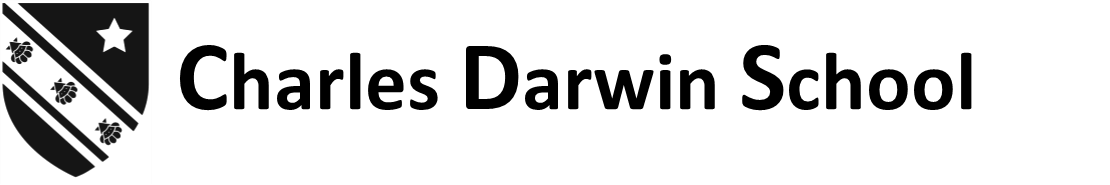 Sixth Form Application Form for entry September 2024Please complete ALL sections of this form clearly in BLACK INKDeadline for applications: Friday 15th December 2023Return to: Sixth Form Application –Main Office, Charles Darwin School, Jail Lane, Biggin Hill, Westerham, Kent, TN16 3AUContinued overleaf 1. Personal Details1. Personal DetailsFirst Name:Surname: Date of Birth:Current age:Home telephone no:Mobile no:Email: We will liaise with you via email in connection with your application. Please print clearly:Email: We will liaise with you via email in connection with your application. Please print clearly:Home Address:Postcode:Home Address:Postcode:Parent/Carer name: Mr/Mrs/Miss/Ms:Parent/Carer name: Mr/Mrs/Miss/Ms:Daytime tel no: Mobile no:Parent/Carer email: Parent/Carer email: 2. School name:School Address:  Postcode:School Address:  Postcode:Tel No:School Address:  Postcode:School Address:  Postcode:Form Group:School Address:  Postcode:School Address:  Postcode:Please note that we will request a reference from your school. This will include data for attainment, behaviour, attendance and lateness.Please note that we will request a reference from your school. This will include data for attainment, behaviour, attendance and lateness. Name of Head of Year 11:   Mr/Mrs/Miss/Ms Name of Head of Year 11:   Mr/Mrs/Miss/MsHead of Year 11 school email:Head of Year 11 school email: 3. Examinations 3. Examinations 3. Examinations 3. Examinations 3. Examinations 3. Examinations 3. ExaminationsSubject:GCSE/ BTEC:Predicted Target Grade:Subject:GCSE/ BTEC:Predicted Target Grade:4. Career ChoiceWhat job/career are you looking for in the future?5. Subject Choices Using the provisional option block information below, please choose 3 subjects from separate blocks by ticking your subject choice. NB: You cannot choose more than 1 subject in the same block. When making your choices, please consider the specific entry requirements for each subject, taking into account your predicted grades. Whilst every effort will be made to accommodate your preferences, we cannot fully guarantee these and it is essential that your reserve choice is a realistic option. Sports Studies: For Triple Sports Studies choose Sports BTEC in Blocks A, B & C, for Double Sports Studies choose Sports BTEC in either Blocks B & A or B & C, and for Single Sports Studies choose Sports BTEC in option Block B only.You must also choose 1 reserve subject which can be from any block.My reserve subject choice is: 6. Personal ProfileList the contributions you have made to your school so far? (E.g. Prefect, School Council, Student Voice, Team Captain, Mentor etc.). 7. Declaration											  Please tick to												    confirmI wish to apply for a place at Charles Darwin Sixth Form for entry in September 2024.I understand that I must meet the entry requirements for each subject I wish to study, as well asachieving a minimum of five 9-4 grades or equivalent at GCSE/L2 qualifications. I understand that although every effort will be made to accommodate my preferences, these are not fully guaranteed.I am available to attend the Taster Day on Tuesday 2nd July 2024 I hereby give my consent for Charles Darwin School to apply for a reference on my behalf, usingthe information I have provided.  SIGNATURE _____________________________________	     	DATE ______________________